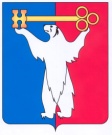 АДМИНИСТРАЦИЯ ГОРОДА НОРИЛЬСКАКРАСНОЯРСКОГО КРАЯРАСПОРЯЖЕНИЕ15.09.2021                                            г. Норильск                                            № 4525О наделении полномочиями Руководствуясь решением Норильского городского Совета депутатов от 22.06.2021 № 29/5-667 «О внесении изменений в решение Городского Совета от 24.05.2016 № 31/4-688 «Об утверждении Положения об Управлении по делам культуры и искусства Администрации города Норильска», на основании статей 28, 43 Устава муниципального образования город Норильск,1. Наделить начальника Управления по делам культуры и искусства Администрации города Норильска полномочиями по изданию распоряжений Администрации города Норильска (в том числе об отмене (признании утратившими силу), утверждающих положения (порядки) об организации и проведении городских фестивалей, концертов, творческих смотров и конкурсов, общегородских праздников, выставок, культурных акций и других городских мероприятий в сфере культуры.2. Разместить настоящее распоряжение на официальном сайте муниципального образования город Норильск.Глава города Норильска							            Д.В. Карасев